ГОРОДСКОЙ СОВЕТ ДЕПУТАТОВ  МУНИЦИПАЛЬНОГО ОБРАЗОВАНИЯ «ГОРОД НАЗРАНЬ»РЕШЕНИЕ   ПРОЕКТ 	№_/_-4                                                                               от _ноября 2019 г.О внесении изменений в состав Комиссии по городской топонимике  и памятникам мемориального значения муниципального образования «Городской округ город Назрань»В соответствии с  пунктом 1.3. Положения «О порядке присвоения наименований улиц, площадей  и иных топонимических названий на территории муниципального образования «Городской округ город Назрань», Городской совет  муниципального образования  «Городской округ город Назрань» решил:1. Внести изменения в  состав Комиссии по городской топонимике и памятникам мемориального значения муниципального образования  «Городской округ город Назрань»  (прилагается).2. Опубликовать (обнародовать)  настоящее Решение в средствах массовой информации.3. Контроль за исполнением настоящего Решения возложить на заместителя председателя Городского совета    Хамхоева А-Х.И.Глава г.Назрань                                                                               У.Х. ЕвлоевПредседатель Городского совета                                                  Ю.Д. БогатыревПриложение Утверждена                                                                                                          решением Городского совета                                                                                                          муниципального образования                                                                                                 « Городской округ город Назрань»от 24.02.2010г. № 7/43-1с изменениями от 11.10.2012г. № 12/45-2с изменениями от 28.02.2012 г. № 4/15-2 (отмена от 04.02.2016 г.)с изменениями от 20.10.2014 г. №  38/148-2с изменениями от 04 февраля 2016 г. № 6/26-3  с изменениями от 31 августа 2018 №34/138-3с изменениями от __ноября 2019 г. №_____Комиссия по городской топонимике  и памятникам мемориального значения при Городском совете  муниципального образования «Городской округ город Назрань»Богатырев Ю.Д.- председатель Городского совета- председатель Комиссии;Ториева М.И. – главный специалист Городского совета - секретарь Комиссии.Члены Комиссии:_______________-  депутат Городского совета;_______________- депутат Городского совета;-Сагов М.З.- директор Ингушского государственного музея краеведения им. Т. Мальсагова; 	-начальник отдела архитектуры и градостроительства Администрации г.Назрань;-начальник правового отдела Администрации г. Назрань;-начальник социального отдела Администрации г. Назрань;-начальник отдела имущественных отношений и  землепользования Администрации г. Назрань.-главы административных округов (по согласованию). РЕСПУБЛИКА     ИНГУШЕТИЯ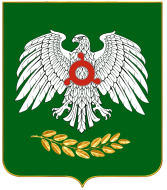     ГIАЛГIАЙ    РЕСПУБЛИКА